IUPUI SENIOR ACADEMYANNUAL COMMITTEE REPORTSJUNE 2015-2016IUPUI Senior Academy President’s Report 2016 Sherry F. Queener, President of the BoardThe 2015-2016 Executive Committee for the Board of Directors	President – Sherry F. Queener	Vice President – David Stocum	Secretary – Harriet Wilkins	Treasurer – Randy StratePast president – Kathryn WilsonSenior Academy CommunicationsThe Website: The new Senior Academy website hosted on the IUPUI Academic Affairs site was launched at the end of 2015.  Featuring news, event listings, and links to key information at other sites, the new website is a modern, mobile-friendly resource for the Senior Academy.  The site may be accessed at senioracademy.iupui.edu/ The Senior Academy Brochure: A colorful tri-fold brochure was printed in November 2015, highlighting the goals and activities of the IUPUI Senior Academy.  This handy promotional piece has been used at several events both on and off campus, to raise recognition of the work of the Senior Academy.Retirees luncheon: Each year the Chancellor sponsors a luncheon to honor faculty and staff retirees from IUPUI. The Chancellor invited the President of the Senior Academy to speak briefly at this event on 3 May 2016 to introduce the Senior Academy and to award the free first year membership in the academy to the retirees.Senior Academy University ServiceThe University Relations Committee was created this year to foster closer links to the campus.  Members include the president, vice-president and immediate past-president of the Senior Academy. Members of this committee have attended faculty council meetings, a staff council meeting, and have met regularly with academic officers of IUPUI.Human Resources Pre-Retirement Symposium: This annual event, organized by IUPUI Human Resources and held on May 17th, provided the Senior Academy an opportunity to recruit new members and to speak to the joys and challenges of retirement, many of which are addressed by the Academy. The Senior Academy table was staffed by Marion Waggoner, Nan Bohan, Kathryn Wilson, David Stocum, and Sherry Queener.The Senior Academy sponsored a table at the Taylor Symposium for the first time this year, giving the Senior Academy a visible presence at this important campus event.The Senior Academy was asked to assist the Office of the Vice Chancellor for Academic Affairs in analyzing ten years of failed promotion/tenure dossiers.  The President of the Senior Academy took on the task and filed her report in April 2016. The goal of the analysis is to help guide mentoring of faculty going up for promotion or tenure.Senior Academy PartnershipsVolunteer Opportunities Lists on the SA Website: Administrators in academic and service units at IUPUI often need retired faculty and staff to help continue the work of the university, both for short-term, low-effort jobs as well as activities requiring more sustained involvement. A list of volunteer opportunities is posted under Activities on the Senior Academy website: senioracademy.iupui.eduThe Last Lecture: This yearly event is sponsored by the IUPUI Senior Academy, IUPUI administration and the IU Foundation. The work of the Senior Academy nominating committee for this event forms a key part of Senior Academy efforts to continue to enrich the IUPUI community.Special Lectures: The Senior Academy has sponsored two special lectures this year, in partnership with schools on campus.  In November 2015 the Senior Academy co-sponsored a lecture with the School of Science on the Zen of Orangutans, presented by Dr. Rob Shumaker, Director of the Simon Skjodt Orangutan Center of the Indianapolis Zoo.  In January, the Senior Academy partnered with the School of Public and Environmental Affairs to present a lecture by the newly named Indianapolis Chief of Police, Troy Riggs, who talked about strategies to control urban crime.Spirit and Place: Senior Academy Board member Dr. Mervyn Cohen formed a partnership between the Senior Academy, Cedar Street Builders, the Unitarian Universalist Church of Indianapolis, the Indianapolis Hiking Club, the Eagle Creek Park Foundation, and the Hoosier Environmental Council which successfully proposed a presentation entitled “My Home, My Earth, My Responsibility”. This presentation will take place on 9 November 2016 at 6:30 pm at the Unitarian Universalist Church of Indianapolis.Scholarships: Since 2003, the Senior Academy has sponsored up to three scholarships for undergraduate students at IUPUI. The IUPUI Scholarship Office is a key partner in identifying candidates for these awards. The scholarships are funded by income from Senior Academy accounts with the IU Foundation. Donations can be made at any time by contacting the Senior Academy at sacademy@iupui.edu or by contacting any officer or Board member of the Senior Academy (senioracademy.iupui.edu/About/Contact-Info).The United Way CampaignThirty-three Senior Academy members donated a total of $21,121 to the 2015 Campaign at IUPUI, as of 1/31/16. Six members contributed at the Key Club level ($1,500 or more).Respectfully Submitted,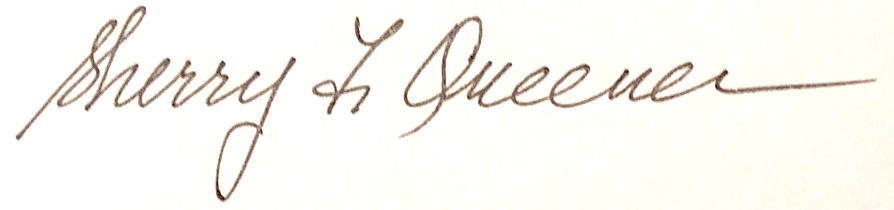 Sherry F. Queener, Ph.D.President, IUPUI Senior Academy2015-2016   End-Of-Year Report – Communications Committee IUPUI Senior AcademyPurpose of Committee: The purpose is to produce and publish an Academy Newsletter, assist in administering and maintaining the Senior Academy Website, and initiate other activities and written materials to promote awareness to the membership about the Academy and its contributions to the university and the greater community.Committee Members:Kathryn Wilson Board Member, ChairWalt Linne – Board MemberFred Clock – Board MemberNoel Duerden – SA MemberPanos Niarchos – SA MemberRichard Ward – SA memberThe Committee completed two major projects this year.The new Senior Academy Brochure: The committee assisted the Board in updating and producing a new Senior Academy brochure. Daniel Wilson, who handled bids and managed printing, designed the brochure. The brochure has been widely distributed to Senior Academy members, used at SA events and is accessible on the home page of the new Senior Academy Home Page.The new Senior Academy Web Site: The IUPUI administration asked the IUPUI Senior Academy to update and revise its presence on the internet to reflect a more clear association with the campus. To accomplish this the administration provided expert developmental and technical assistance, ongoing technical support, and a domain on the university system. This is at no cost to the SA. While this would at first seem to be a significant loss of SA autonomy, the SA office staff, SA Board of Directors, and the SA Communications Committee found the process of changing from the old website to the new website to be nothing but positive. Besides a more lively and academic appearance, the new website has improved the Board’s ability to communicate to its members, to track membership, to recruit new members and collect dues, and to announce and manage events.The Committee and Board are especially grateful for the assistance of Chad Beckner, a patient and skilled web master from the Center for Teaching and Learning, and a highly qualified student, Ethan Binch, who both did the initial design and set-up for the website. Daniel Wilson, Sherry Queener, Patti Hair, and Communications Committee members devoted many hours to writing copy, critiquing, and proofing the many pages on the site. Patti Hair and Chad Beckner continue to be the major technical support for the site.Please visit the Senior Academy website often to see upcoming events. The SA continues to sponsor annual events such as the Last Lecture and other significant events such as the Bepko Award. These are announced well in advance! The SA also strives to keep the membership apprised of important campus and campus-related events. These appear on the website as well as in emails for the membership.Look here!   http://senioracademy.iupui.edu/Respectfully Submitted, Kathryn Wilson    Date submitted: June 6, 2016IUPUI SENIOR ACADEMYFINANCE COMMITTEE ANNUAL REPORT, 2015-2016The finance committee is composed of the Treasurer (Chair) and the other officers of the organization. During the past year the committee met on October 8, 2015. A general discussion of the financial condition of the Academy was had. The question of whether to create a formal budget was considered at some length. To summarize, it is the opinion of the under­ signed that since financial reports occur at the monthly Board meetings, and various matters related to the reports routinely occur at those meetings, that the preparing of a formal budget is not necessary at this time.During the past year, scholarships of $3,000 were awarded to very deserving applicants from each of the three IU Foundation accounts maintained for this purpose.At the end of April, 2016, balances in the various IU Foundation accounts and the Academy's checking account at Huntington Bank were as follows:In summary, the financial condition of the Senior Academy is solvent and stable. Moderate decreases in the balances of the funds, compared to the previous year, is due to increased scholarship amounts awarded, and also to the decreased performance of financial markets generally.Report of the Last Lecture Committee 2016David L. Stocum, ChairDr. Richard Frankel (School of Medicine) delivered the Last Lecture to approximately 175 attendees on April 1, 2016 at 2 PM in the Auditorium of the IUPUI Student Center.  The title of the lecture was “Empathy May Not Cure Disease, but It can Alleviate Suffering on Both Sides of the Stethoscope”.  The lecture was inspiring and informative and received enthusiastically by the audience.    The Board discussed the possibility of having a special Last Lecture in 2017 delivered by former Chancellor Gerald Bepko. There would be no need to call for nominations or do any screening.  We could, if desired have this decision ratified by the Selection Committee.  There was considerable enthusiasm for this idea and it will be on the agenda come September 2016.Report of the Nominating Committee 2016Senior AcademyDavid L. Stocum, ChairThe tentative slate of nominees for the Senior Academy Board voting instructions, and information on continuing members, and retirements and resignations from the board is provided here.  The slate has not yet been sent to Academy members for ratification, but will be presented to the membership in June by email, or for members determined to be without email, by US post, and voting concluded by July 1, 2016, or earlier if possible.  All candidates appearing on the slate except Ingrid Toschlog have agreed to serve the specified term. I have asked Ingrid if we could put her on the slate with the agreement that she would come to her first Board meeting in November 2016.  She is away right now, but will return in October, and is very interested in serving.  I haven’t heard from her, however.At this point we appear to be short one board member.  Sharon Peterman suggested John Tilley (Liberal Arts).  I contacted John, but he has plans that will not allow him to serve.  The slate is worded as follows:Dear IUPUI Senior Academy Member: As per the IUPUI Senior Academy (SA) By-Laws, the Nominating Committee* has proposed a slate of candidates whose experience and qualities meet the needs of the Academy to serve a two-year term 2016-2018. The Nominating Committee presents the following slate of candidates for election by the entire membership of the Senior Academy.  Four persons will be elected for a first two-year term and three persons will be elected for a second two-year term, both terms beginning July 2016 and ending in June 2018.Nominees (4) for a first two-term are:Ingrid Toschlog (Bursars Office) (Tentative)Patricia Severns (Riley)Sue Hill (Medicine)Mary Grove (IUPUI Administration)Nominees (3) for a second two-year term are:Sherry Queener (Medicine)Betsy Fife (Nursing)David Stocum (Science)Voting Instructions: Please respond to this email by stating “Yes I agree with the slate of nominees” if you agree with this slate of nominees. Reply to sacademy@iupui.edu. All voting must be completed by Wednesday, July 1st, 2016.Write-in-Option – If you want to vote for other Senior Academy members, please reply to this email by sending those names(s) along with the name(s) of any slated nominees for which you wish to vote. NOTE:  The number of write-in votes cannot exceed seven Senior Academy members.Continuing Board members (7): Marion Wagner (Social Work); Marge Applegate (Nursing); Lorraine Blackman (Social Work); Jacqueline Blackwell (Education); Mary Hardin (Medicine); Steve Kirchoff (Medicine); Mervyn Cohen (Medicine).Board members completing their second term and retiring from the board (5): Randy Strate (Medicine); Nan Bohan (Philanthropy); Sharon Peterman (Liberal Arts); Harriet Wilkins (Engineering & Technology); Kathryn Wilson (Science).  We will miss them and we thank them for their excellent service! Resignations: Carlos Goldberg (Science).Deceased:  Fred Clock (UITS)*Explanation:  The SA Board consists of 15 members.  The Nominating Committee included the following members of the Board (Sherry Queener, President, Medicine; David Stocum, Vice President, Science; Harriet Wilkins, Secretary, Engineering & Technology).   For the Senior Academy Nominating Committee, David Stocum, Chair dstocum@iupui.eduIUPUI Senior Academy Program Committee Report 2015-2016Purpose The purpose of the Program Committee is to plan and present both social and academic programs throughout the year. An effort is made to schedule these programs so there will be at least one program each month.MembersSharon Peterman, Bill Bosron, Mark Grove, Mary Grove,  Carlyn Johnson, Lorraine Blackman,  Jean Gnat, Nancy Chism, Marion Wagner, Kathryn WilsonProgramsWe sponsored or participated in four events on campus this year that involved campus participation:We attended a campus activity, a lecture by Jon Eller sponsored by the School of Liberal Arts, of Ray Bradbury donations and Jon’s experiences as he moved same to the Center at IUPUI.  The event and exhibit took place at the Campus Center. Parking was provided by the Senior Academy.Senior Academy hosted and sponsored along with the School of Science, an overflow event at University Library when we had the director of the Orangutan Exhibit at the Indianapolis Zoo, Dr. Rob Shumaker, the Vice President for Conservation and Life Sciences and Director of the Simon Skjodt Orangutan Center, speak about the development and the work going on there. Bill Bosron coordinated and advertised the event to several classes and we had great student interest and participation.Senior Academy sponsored a table at the Joseph Taylor Symposium in February and extended an open invitation to anyone in Senior Academy to attend as our guest.April Fools was anything but with our premier event, Last Lecture, cohosted with the IU Foundation and the support of the Executive Vice Chancellors office. Richard Frankel, Medicine and Geriatrics, spoke and presented his reflections on his career. His title, “Empathy can't cure, but it can alleviate suffering on both sides of the stethoscope”, gives you an idea of the compassion and passion he shared.  Thanks, David, for your oversight of the Last Lecture.In September we traveled to Hill Top Orchids near Cloverdale, IN for a tour of their orchid inventory.  Owner Dick Wells started his operation in 1991 and is an American Orchid Society judge. Hill Top Orchids develops and grows orchids to ship all over the country. It wouldn’t be October without a session on Medicare. This year, John Cowan, a pharmacist from Lebanon, spoke on the changes on Part D.   Thanks, Sharon.In October we also toured Lucas Oil Stadium and had lunch at Shapiro’s.  December festivities included a delicious lunch at the Ivy Tech Culinary Arts program in the Penthouse of the old Stouffer Hotel on North Meridian with Darrell Bailey and others from the music technology department providing entertainment. In January, Troy Riggs, newly appointed Chief of Police, spoke to a large crowd at Park 100 on Urban Crime, thanks to Carlyn Johnson and Troy’s involvement with SPEA before his appointment.March was a trip to the State Museum with lunch at the Farmer’s Market Café and the IMAX presentation of Our National Parks, significant information since it is the 100th anniversary of our national parks organization. This event was hosted by Lorraine Blackman .Our last trip this year in April was a Kiss the Bricks tour of the Indianapolis Motor Speedway with lunch at Dawson’s in Speedway.Most all of our events involved food.  Our capstone experience for the year will happen next week when we visit the Limestone Quarries in Bedford and attend exhibits and lectures on the limestone industry in Indiana.Special thanks to Bill Bosron, Carlyn Johnson, Sharon Peterman and Lorraine Blackman for their extra mile support for Senior Academy programs this year.There were so many more ideas for events and tours suggested that we didn’t get to plan but maybe next year. What a fun year this has been with Senior Academy.Nan BohanJune 10, 2016The Senior Academy Scholarship Committee Annual Report, 2015-20016The Senior Academy provides 3 scholarships per year to undergraduate students who are competitively selected based on specific guidelines, which were revised for the current year. These awards are administered through the Scholarship Office of IUPUI, and the funds for the awards are invested by the Indiana University Foundation. Only the income is used, therefore, the size of the scholarships we are able to give grows as the fund increases. This year the awards are $3000 each. Contributions can be made through the Indiana University Foundation.Members of the Committee include:Margaret ApplegateBetsy Fife (Chair)Stephen KirchhoffBeverly RossKathryn WilsonThe specific scholarships awarded were as follows:The Senior Academy General Scholarship was designed to partially support tuition and books for students who expect to graduate with a baccalaureate degree at the end of the spring semester of their final year. 	Recipient: Emily Dupnick - plans to pursue a career in teaching The Senior Academy Freshman Scholarship was established to partially support tuition and books for a beginning freshman who will be graduating from the IPS school system. It is   awarded in the second semester of the student’s high school senior year.	 Recipient: Adora Carpenter- plans to pursue a career in social work The Senior Academy Returning-Student Scholarship was established to provide support for tuition and books for a student who did not maintain college-level status for at least the past three years and is returning to IUPUI to complete their first undergraduate degree.	 Recipient: Renee Poisel – plans to pursue a career in radiography and social workDuring the coming year we plan to develop approaches to more widely publicize the availability of these scholarships to individuals who are in need of this support to develop their potential. If you would like to serve on this committee, feel free to contact Betsy Fife bfife@iu.edu for further information.Respectfully submitted,Betsy Louise Fife (Chair)IUPUI Senior Academy.   2016 Report from Spirit and Place Committee.Last autumn the Senior Academy Board decided to submit an application to participate in the November 2016 Spirit and Place Festival. The theme for this year is “Home”. As senior citizens, the members of the IUPUI Senior Academy felt a growing responsibility and commitment to the environment (our home) and were highly motivated to construct a program that will impact attendees in a meaningful and long-lasting way.A committee was formed with the following members Mervyn Cohen, Jacqueline Blackwell, Steve Kirchhoff, Christy Tidwell Golam Mannan and Trish SevernsWe have just heard that our application was successful and that we will be hosting an event as part of the 2016 Indianapolis Spirit and Place Festival:
Date:		Wednesday 9th November 2016.  Time		 6.30pmLocation:	Unitarian Universalist Church of Indianapolis, 615 West 43rd street, Indianapolis, (near Butler University) Title:		“My Home, My Earth, My Responsibility”Our challenge is to understand that our homes (residences) and our Home (the Earth) are interconnected in complex, diverse, fragile and transient ways.  Once we understand this, we can learn how best to preserve and utilize our wonderful “Home”, in all its definitions.  One of the most profound ways we impact our “Home: is through the choices we make.  This event explores that intersection by inviting experts from a variety of backgrounds to address the question, “How do we best understand, preserve, and utilize our Home?”  Participants will then be prompted to consider how they can, both individually and collectively, best answer the challenge. Our Partners:A diverse group of six partners will perform our presentation. Each has a unique perspective on the topic of the environment and the ability to provide actionable suggestions on what attendees can do individually to preserve and protect our home. Each of our presenters and partner organizations has an impact story to tell:The Senior Academy of IUPUI will address Responsibilities of Older Citizens to preserve our “Home” for the younger generations.Cedar Street Builders will tell the story of Preservation and the construction of the first “Passive Residence” in Indiana using technology that reduces heating and cooling costs by over eighty percent.The Unitarian Universalist Church of Indianapolis will discuss Our Changing Transient Domicile and the spiritual implications of the evolution of “home” as we age. The Indianapolis Hiking Club will update us about opportunities to interact with the Environment and invite us to join their challenge of hiking in all 25 Indiana State Parks in 2016 as an official Indiana bicentennial event.The Eagle Creek Park Foundation will examine Providing Resources in Nature and the importance of creating and preserving parks for all living creatures.The Hoosier Environmental Council will issue a call for Political Activism and inform us of its role in environmental preservation.Visual Artists from the host church will provide Creative Interpretation of the concept of “home” through photographs and creative art. Respectfully Submitted.Mervyn CohenReport of the University Relations CommitteeSenior Academy2016David L. Stocum and Kathryn WilsonThe University Relations Committee is a new Committee established in 2015 to interface the Senior Academy with the IUPUI Faculty Council.  This will inform the SA of issues taken up by the Faculty Council and allow us a potential voice to the university administration on issues where our insights might be valuable. During the course of 2016, we were kept up to date on initiatives to become a more welcoming campus, progress on enhancing diversity, and building construction.  In addition, we were kept apprised of administrative turnovers and replacements.  Major unresolved issues included the ratio of voting members on the Council of tenure track to non-tenure track faculty, the lack of information (now close to three decades old) of how the university tax on IUPUI is used and what benefit it provides to IUPUI, and the plight of adjunct faculty.  Marion Wagner suggested that the Board contact the Coalition of Adjunct Professors to make a presentation to the Board and inform us of what role we might play in improving conditions for adjuncts. This will be taken up when the Board reconvenes its monthly meetings in September.We may also wish to discuss what are the most important kinds of information that the Board should have from the Faculty Council.   It might be useful to copy each Faculty Council meeting agenda for distribution to Board members; these agendas often contain links to documents that supply more information.Scholarship Fund for Returning Students$64,704.42Scholarship Fund for IPS Students$61,956.90Academic Scholarship Fund$46, 136.42General Fund FBO Senior Academy$8,455.08Checking account, Huntington Bank$5,468.31